Индивидуальный номер абитуриента		         Факультет			   Дата			Тест по географииКакие географические координаты имеет точка, обозначенная на карте буквой А? 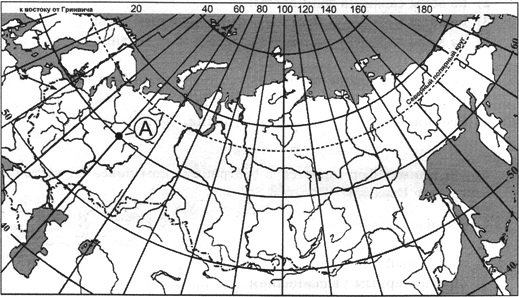 1. 60° с.ш. и 50° в.д.
2. 50° с.ш. и 60° з.д.
3. 50° с.ш. и 60° в.д.
4. 60° с.ш. и 50° з.д.Какая из перечисленных горных пород относится к осадочным?1. пемза
2. базальт
3. кварцит
4. известняк3. Примером нерационального природопользования является1. создание лесополос в степной зоне
2. создание систем замкнутого водооборота3. создание терриконов в районах добычи угля
4. рекультивация земель4. Из какой природной зоны в какую переместится путешественник, совершив перелет по маршруту А-В, показанному на карте Африки? 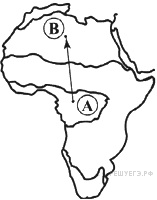 1. из зоны влажных экваториальных лесов в зону пустынь
2. из зоны саванн в зону пустынь
3. из зоны пустынь в зону переменно-влажных лесов
4. из зоны переменно-влажных лесов в зону саванн5. На территории какой страны находится вулкан Везувий?1. Италия
2. Греция
3. Франция
4. Испания6. Какой климат формируется в субтропическом поясе на восточном побережье Евразии?1. средиземноморский
2. континентальный
3. муссонный
4. с равномерным увлажнением7. На какой из перечисленных параллелей 22 июня наблюдается полярный день?1. 23° ю.ш.
2. 23° с.ш.
3. 70° с.ш.
4. 70° ю.ш.8. В какой из перечисленных стран доля детей в общей численности населения наибольшая?1.  Франция
2. Бангладеш3. Дания
4. Ирландия9. Для какой из перечисленных стран характерен миграционный прирост населения? 1. Канада
2. Украина
3. Япония
4. Китай10. В пределах какой из перечисленных стран средняя плотность населения наибольшая?1. Алжир
2. Намибия3. Тунис
4. Япония11. В какой из перечисленных стран показатель младенческой смертности наибольший?1. Аргентина
2. Турция
3. Саудовская Аравия
4. Афганистан12. Для какой страны характерна аграрная структура хозяйства?1. Мали
2. Германия
3. Италия
4. Норвегия13.  Какая из перечисленных стран является наиболее крупным производителем хлопчатника?1. Австралия
2. Турция
3. Испания
4. Китай14. На какой тип элетростанций приходится большая часть электроэнергии, производимой во Франции?1. атомные (АЭС)
2. гидро (ГЭС)
3. тепловые (ТЭС)
4. приливые (ПЭС)15. Какой буквой на карте мира обозначено государство Мексика? 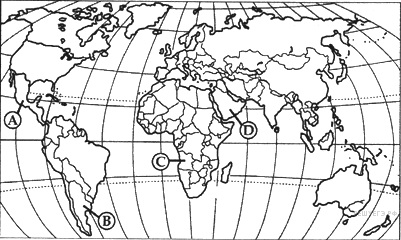 1. A
2. B
3. C
4. D16. На границе с каким из перечисленных государств расположена крайняя южная точка России?1. Китай
2. Турция3. Азербайджан
4. Армения17. В каком из перечисленных регионов средняя плотность населения наименьшая?1. Алтайский край
2. Краснодарский край
3. Республика Чувашия
4. Республика Коми18.  Какой из перечисленных городов России является наиболее крупным по числу жителей?1. Мурманск
2. Ижевск
3. Ростов-на-Дону
4. Хабаровск19.  В пределах какой из обозначенных на карте России территорий расположены наиболее крупные посевы подсолнечника?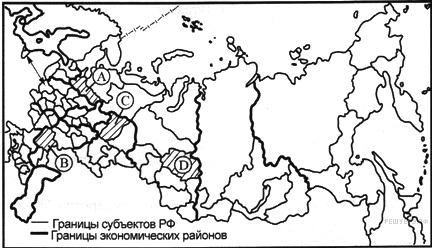 1. A
2. B
3. C
4. D20.  В России только на Камчатке и на Курилах действуют1. солнечные электростанции
2. геотермальные электростанции3. приливно-отливные электростанции4. гидроаккумулирующие электростанции21.  Россия занимает первое место в мире по1. размерам территории
2. численности населения
3. плотности населения
4. продолжительности жизни22.  В каком из предложений говорится об урбанизации?1. В большинстве стран зарубежной Европы рождаемость равна или ниже смертности.
2. В последнее десятилетие в Европе наблюдается отток населения из центров городских агломераций в пригороды.3. В XX веке возникло 23 современных городских поселений России. Появилось около 150 больших городов.4. Большая часть городов России и все городские агломерации сосредоточены с европейской части страны.23.  Большинство верующих какого народа исповедуют ислам?1. карелы
2. Коми3. буряты4. башкиры24.  Какая из перечисленных стран является членом ОПЕК?1) Саудовская Аравия
2) Бразилия
3) Аргентина
4) Ливан25.  Установите соответствие между морем и его расположением на карте, обозначенным цифрой.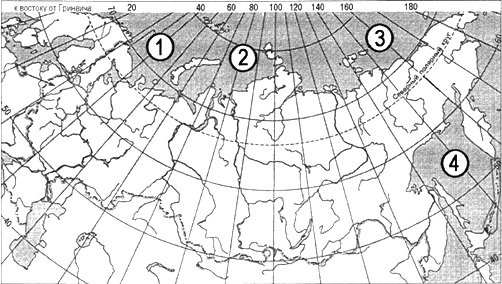 МОРЕ 
A) Баренцево 
Б) Восточно-Сибирское 
B) Охотское 

РАСПОЛОЖЕНИЕ НА КАРТЕ 
1) 1 
2) 2 
3) 3 
4) 4Частное образовательное учреждение 
высшего профессионального образованияБАЛТИЙСКИЙ ИНСТИТУТ ЭКОЛОГИИ, 
ПОЛИТИКИ И ПРАВАЧастное образовательное учреждение 
высшего профессионального образованияБАЛТИЙСКИЙ ИНСТИТУТ ЭКОЛОГИИ, 
ПОЛИТИКИ И ПРАВАЧастное образовательное учреждение 
высшего профессионального образованияБАЛТИЙСКИЙ ИНСТИТУТ ЭКОЛОГИИ, 
ПОЛИТИКИ И ПРАВАЧастное образовательное учреждение 
высшего профессионального образованияБАЛТИЙСКИЙ ИНСТИТУТ ЭКОЛОГИИ, 
ПОЛИТИКИ И ПРАВАЧастное образовательное учреждение 
высшего профессионального образованияБАЛТИЙСКИЙ ИНСТИТУТ ЭКОЛОГИИ, 
ПОЛИТИКИ И ПРАВА